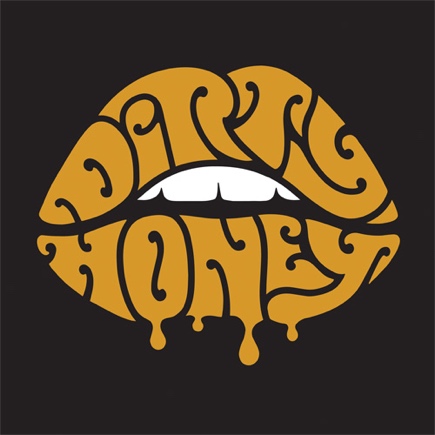 Dirty Honey • Self-Titled Debut EPLyricsWhen I'm GoneI’m down and out on my kneesBeen working so hard to fill my needsNow I’ve been bit by a hand that feedsBut I’m burning through cash like gasolineI’m back to the grind…All I wanted to say is I’ve been walking this line for too longAll I wanted to say, the time has come, you’re gonna miss me when I’m goneI’ve got no shelter in the driving rainGot no lady to ease my painI’ve got an empty bottle with an empty glassCould somebody please just make this passI’m back to the grind…All I wanted to say is I’ve been walking this line for too longAll I wanted to say, the time has come, don’t miss me when I’m gone…All I wanted to say is I’ve been walking this line for too longAll I wanted to say, the time has come, don’t miss me when I’m gone…Don’t miss me when I’m goneDon’t miss me when I’m goneRolling 7’sNo need to socializeNo need to fantasyI’ll shine on, like a star at first night and show you all you needNow I know all my vicesAnd I know where you’ve beenBaby take another toss of the diceI’m rolling sevens againWhen you need a little lovin’Baby all night longWhen you need a little lovin’Come and turn me onWhen you need a little lovingAll night longHeartbreakerTell me that you need me in the dead of night dead of nightOnly to deceive me and my worried mind, worried mindBut if you’d take my shackles offI’d see you’re just a heartbreakerA heartbreaker oh, what you do to meYou’re just a heartbreakerA heartbreaker, what’d you do to me baby pleaseEverybody’s talking bout how you did me wrongEvery lie you told me is gonna come undone, come undoneBut when I throw you to the curb like and old burnt cigarette you’ll seeYou’re just a heartbreakerA Heartbreaker oh, what you do to meYou’re just a heartbreakerA heartbreaker, what’d you do to meTake me out of my misery, baby pleaseYou’ve got me burning up insideSuffocating on all your liesYou’re just a heartbreakerA heartbreaker oh, what you do to meYou’re just a heartbreakerA heartbreakerYou’re just a heartbreakerA heartbreaker oh, what you do to meYou’re just a heartbreakerBeen running round my mind and I’m wondering where you’ve beenEverybody’s talking’ bout how I’ll never see you againBeen running round my mind and I’m wondering where you’ve beenYou’re just a heartbreakerWhen you need a little lovin’Oh yeahLit by the light of the moonThis love is more than it seemsWe’ll stay warm by the heat of our own fireI’ll be the jack and you’ll be the queenNow I know all your vicesAnd you know where I’ve beenSo baby take another toss of the diceWe’re rolling sevens againWhen you need a little lovin’Baby all night longWhen you need a little lovin’Come and turn me onWhen you need a little lovingSugar, all night longWhen you need a little lovin’When you need love, need loveSo baby take another toss of the diceWe’re rolling sevens againWhen you need a little lovin’All night longWhen you need a little lovin’Baby turn me onWhen you need a little lovingSaid all night longWhen you need a little lovin’Baby turn me on right nowDown The RoadLord I see you around town after we said goodbyeGod knows I want you, but somehow I know I’ve gotta let you flyI’ve been down for so longI’m learning to stand on my ownI wanted to say, you’ll miss me one dayI’ll see you on down the roadI know you see meIf you’d just stay with me then I would hurt no moreBut you’ve thrown away our memories,How many times will you walk out the doorI’ve been down for so longI’m learning to stand on my ownI wanted to say, you’ll miss me one dayI’ll see you on down the roadLord knows I was satisfied with you by my sideJust hold me in your loving armsAnd don’t shoot down my prideI’ve been down for so longI’m learning to stand on my ownI wanted to say, you’ll miss me one dayI’ll see you on down the roadNa Na Na Na, I’ll see you on down the roadNa Na Na Na, I’ll see you on down the roadNa Na Na Na, I’ll see you on down the roadNa Na Na Na, I’ll see you on down the roadScarsThe coldest rain can’t wash awayA past that’s full of my mistakesBut like a wall that’s fallenYou’ve left me crawlingWith memories of revelries I can’t forsakeI aint a judge or a priest, butHey, I don’t mean no harmI never thought this life was gonna be so hardHey, If I show my scarsDon’t be alarmedHey, I don’t mean no harmI never thought this life was gonna be so hardHey, If I show my scarsDon’t be alarmedSearching the corners of my mindBut this light ain’t bright enough to findA way out of this caveLocked in my own cageNo matter how I try, time passes by and still nothings changedI never said I could help you when I can’t help myselfHey, I don’t mean no harmI never thought this life was gonna be so hardHey, If I show my scarsDon’t be alarmedHey, I don’t mean no harmI never thought this life was gonna be so hardHey, If I show my scarsDon’t be alarmed